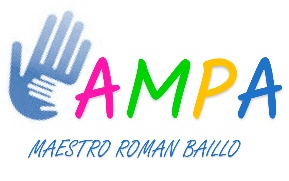 AUTORIZACION PARA LA SALIDA DEL CENTRO DE ALUMN@S MENORES DE EDAD SOLOS.Don _____________________________________________con DNI nº:___________________Y Doña ___________________________________________con DNI nº:___________________Como padres o tutores legales del ALUMN@:_____________________________________________________________________________AUTORIZAMOS a  los miembros del AMPA Y  a los MONITORES DE ACTIVIDADES EXTRAESCOLRES, que en el momento de la salida tengan la GUARDIA Y CUSTODIA DE HECHO  de nuestros/a hijo/a, para que le dejen salir solo/a hasta las puertas de la instalaciones del Centro Educativo en los horarios de salida establecidos (FINALIZACIÓN DE ACTIVIDADES EXTRAESCOLARES)  COMPROMETIENDONOS a estar en la salida del centro ( o personas asignadas por nosotros) para recogerlos, (pues existe una norma del centro que impide salir del centro a los alumnos sin un adulto autorizado).EXIMIENDO de toda responsabilidad civil y jurídica tanto al personal que en el momento de la salida esté a cargo del alumno/a como a la Dirección del Centro, AMPA o empresas de cualquiera de las actividades extraescolares, de cualquier situación que pudiera derivarse de dicha actuación.En Valdemoro, a __________ de ________________  de ____________Fdo:_____________________________                           Fdo:_____________________________